Brief description of your products/services & stand – not all applications are accepted.…………………………………………………………………………………………………….…………………………………………………………………………….…………………………………………………………………………………………………………………………….I/we agree to comply with all the Show’s Regulations, including the Health & Safety Policy as may be in force on Show day and the Trade Stand Notes and Conditions, which I confirm I have read. Please include your risk assessment and public liability certificate. . Relevant hygiene certificates must be displayed on the day.I also agree for information given above to be printed in the Show catalogue and given out to potential customers.Signed ………………………………..………… Name ………….…………………………         Date ……………….The BLIGHTS  PERPETUAL TROPHY will be presented to the best Food & Farming Marquee Exhibitor. Mitchell & Dickenson sponsor the most sustainable entry. All stands will be automatically entered.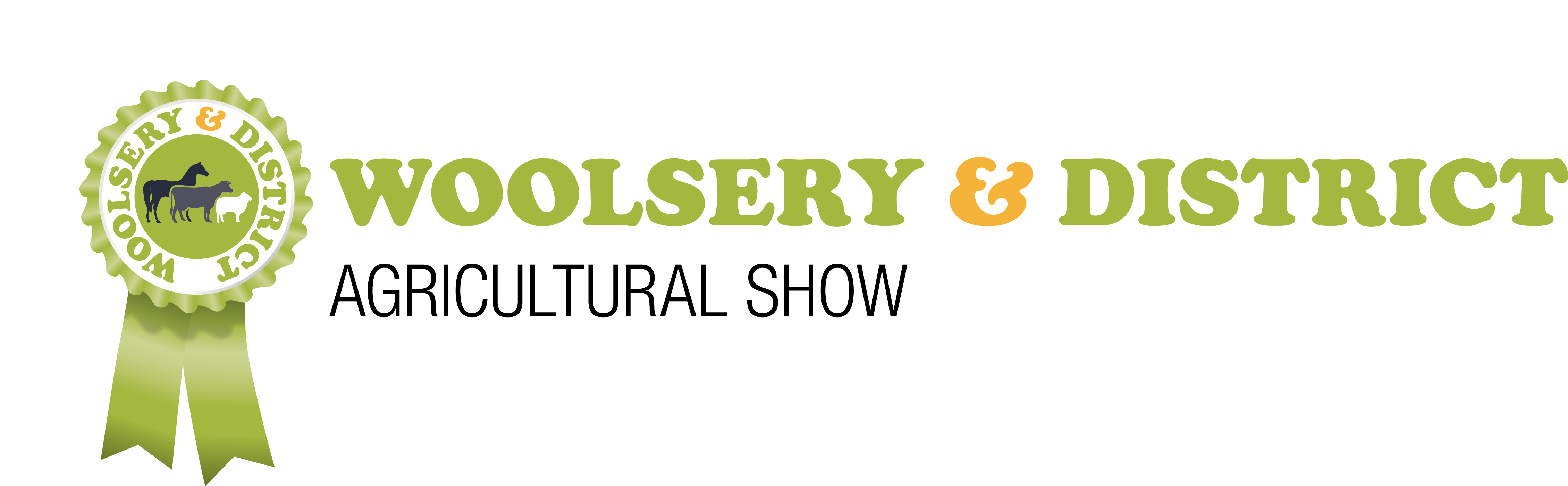 FOOD & FARMING MARQUEE TRADE STAND BOOKING FORM29th July 2024Registered Charity: 1175580Business Name………………………………………………………….Address……………………………………………………….………………………………………………………………………………………………………………………………………Post Code……………….. Tel. No…………………………….Mobile…………………………………………………………Email………………………………………………………….Please return forms and cheque to:Food & Farming SecretaryMrs C Fletcher, Higher Town FarmWoolseryNorth DevonEX39 5QSTel: 01237 431137Email: carolfletcher00@gmail.com INDOOR TRADE STANDQUANTITYSUB TOTAL £STANDARD PITCH @ 2m front 2.5m deep. £50No. OF EXTRA STAFF PASSES REQD. 2 Passes free – Standard Pitch@ £8 Per PassCATALOGUE ADVERTSpaces are limited .@ £100 Full A5 Page Colour CATALOGUE ADVERTSpaces are limited .@ £60 Half A5 Page ColourBANNER ADVERTISINGDisplay your company’s advertising banners around the main ring@ £30 per BannerBACS Woolsery show, 30 90 89 38643460TOTAL TO PAYTOTAL TO PAY